Publicado en Comunidad de Madrid el 04/07/2024 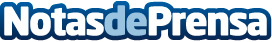 Petaca Chico y su atún rojo salvaje de Almadraba más presente que nunca de la mano de ProdescoPetaca Chico y Prodesco se complacen en anunciar un acuerdo estratégico para la distribución y comercialización conjunta y su distribución en el canal horeca para provincias de Madrid, Guadalajara, Toledo, Avila, Segovia y BarcelonaDatos de contacto:MaritzaGrupo Prodesco623332267Nota de prensa publicada en: https://www.notasdeprensa.es/petaca-chico-y-su-atun-rojo-salvaje-de Categorias: Nacional Gastronomía Madrid Castilla La Mancha Industria Alimentaria Restauración Consumo http://www.notasdeprensa.es